Имеются правила обмена по выгрузке документов отражения зарплаты в бухучете и ведомости по вылптае ЗП для конвертации 2.Конфигурации ЗУП 3.1.6.5, БП 2.0.66.49. Правила рабочие, документ отражения в БП создается. Необходимо внести следующие изменения,  доработки.1. По проводкам 96 --  70 необходимо заполнять подразделение, субконто (Оценочные обязательства по вознаграждениям(резерв))Сейчас так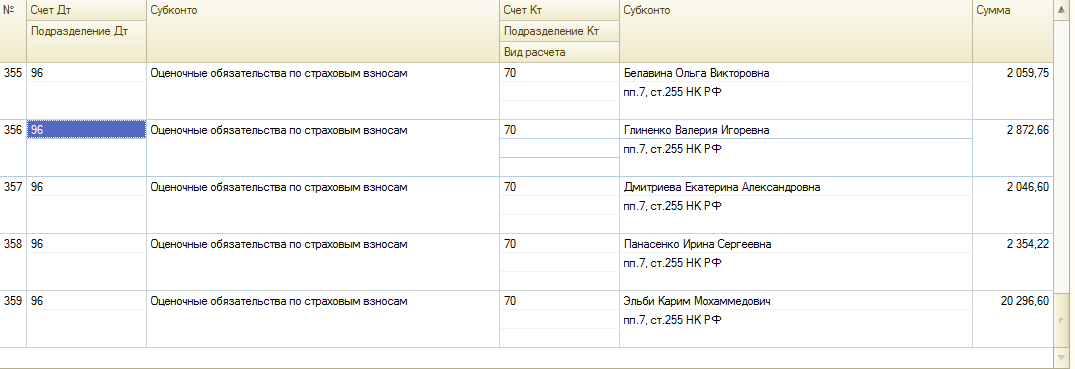 Нужно так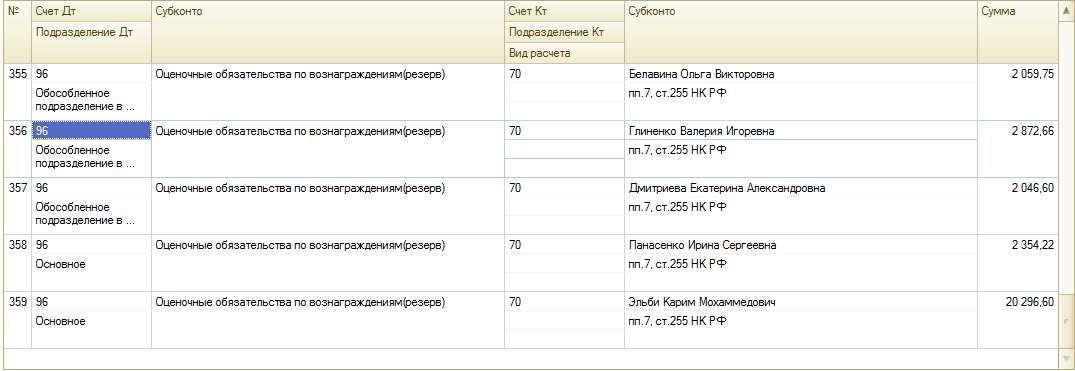 2. Проводки 20.01 --  96 необходимо разбивать на две проводки по субконто Оценочные обязательства по вознаграждениям (резерв), Оценочные обязательства по страховым взносам. Сейчас суммируются, одно субконто Сейчас так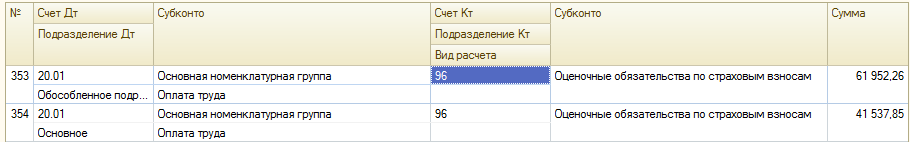 Нужно так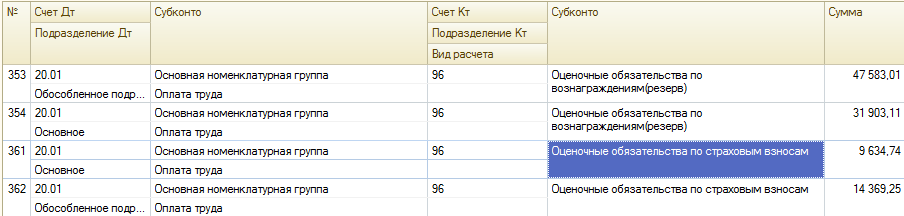 3. По проводкам 20 – 70 необходимо заполнять подразделение ДТ. Связь между физлицом и подразделением хранится в отдельном регистре сведений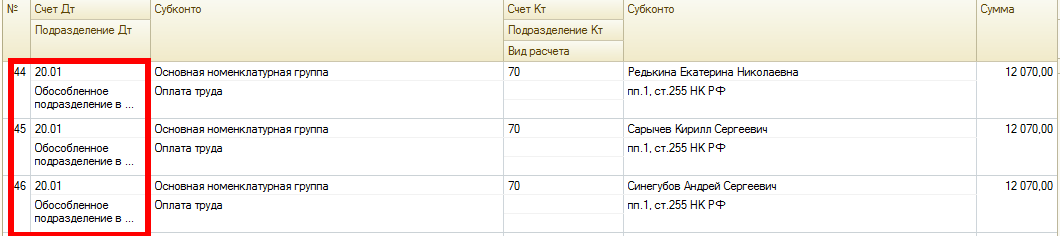 4. При загрузке из ЗУП создаются дубликаты по некоторым физлицам. Необходимо не допускать этого. Поиск и подбор по ИНН. Если не найден, оставлять ячейку с субконто пустой.5. Не заполняются данные по одной из проводокСейчас так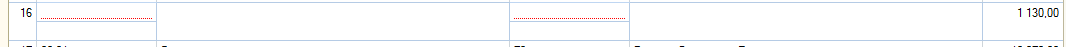 Нужно так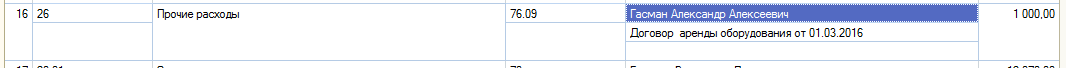 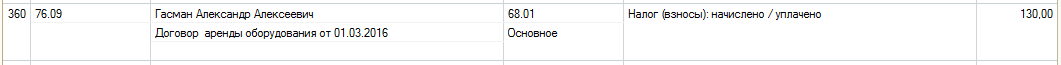 